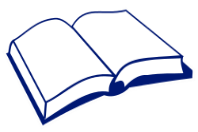 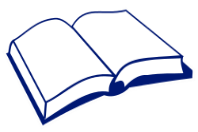 Training and Professional Development & Intended Outcomes(Template)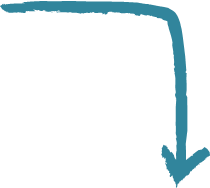 Training and Professional Development & Intended Outcomes(Example)